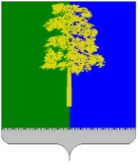 Муниципальное образование Кондинский районХанты-Мансийского автономного округа – ЮгрыГЛАВА КОНДИНСКОГО РАЙОНАПОСТАНОВЛЕНИЕВ целях обсуждения проекта правил благоустройства территории муниципального образования городское поселение Междуреченский,                       в соответствии Градостроительным кодексом Российской Федерации, решением Думы Кондинского района от 29 октября 2021 года № 843                         «О принятии осуществления части полномочий по решению вопросов местного значения», решением Думы Кондинского района от 26 апреля 2022 года № 901 «Об утверждении порядка организации и проведения общественных обсуждений или публичных слушаний по вопросам градостроительной деятельности в Кондинском районе», постановляю:1. Назначить общественные обсуждения по рассмотрению проекта правил благоустройства территории муниципального образования городское поселение Междуреченский (далее - Проект).2. Создать организационный комитет, уполномоченный на проведение публичных слушаний по рассмотрению проекта правил благоустройства муниципального образования городское поселение Междуреченский и утвердить его состав (далее - организационный комитет) (приложение 1). 3. Установить срок проведения общественных обсуждений с 01 апреля 2024 года по 03 мая 2024 года.4. Организаторам общественных обсуждений в срок до 01 апреля                 2024 года: 4.1. Разместить оповещение (информационное сообщение) о начале общественных обсуждений, Проект и информационные материалы к нему                 в сети «Интернет» в разделе «Общественные обсуждения» на официальном сайте органов местного самоуправления Кондинского района https://admkonda.ru, а также на информационных стендах в соответствии                     с требованиями статьи 5.1. Градостроительного кодекса Российской Федерации.4.2. Открыть и провести экспозицию с 01 апреля 2024 года по 30 апреля 2024 года на официальном информационном портале.5. Консультирование посетителей экспозиции Проекта проводится                с 01 апреля 2024 года по 30 апреля 2024 года с 8:30 до 12:00 часов,                                                 с 13:30 до 18:00 часов кроме выходных и нерабочих праздничных дней,                       по телефону 8(34677)41-868. 6. Предложения, замечания и мнения по Проекту принимаются                       с 01 апреля 2024 года по 30 апреля 2024 года включительно на официальном информационном портале и на адрес электронной почты управления архитектуры и градостроительства администрации Кондинского района: uaig@admkonda.ru, а также посредством записи в журнале регистрации участников общественных обсуждений по вопросам градостроительной деятельности по адресу: пгт. Междуреченский, ул. Титова, д. 26, каб. 203.            7. Проведение общественных обсуждений осуществляется в соответствии с Порядком организации и проведения общественных обсуждений или публичных слушаний по вопросам градостроительной деятельности в Кондинском районе утвержденным решением Думы Кондинского района               от 26 апреля 2023 года № 901.8. По результатам проведения общественных обсуждений опубликовать на официальном информационном портале заключение по результатам общественных обсуждений.9. Постановление опубликовать в газете «Кондинский вестник»                              и разместить на официальном сайте органов местного самоуправления Кондинского района. 10. Контроль за выполнением постановления возложить на заместителя главы района А.И. Уланова. ки/Банк документов/Постановления 2024Приложениек постановлению главы районаот 26.03.2024 № 18-пСостав комитета, уполномоченного на проведение публичных слушаний                                           по рассмотрению проекта правил благоустройства муниципального образования                      городское поселение Междуреченскийот 26 марта 2024 года№ 18-п пгт. МеждуреченскийО назначении общественных обсуждений по рассмотрению проекта правил благоустройства территории муниципального образования городское поселение МеждуреченскийГлава районаА.А.МухинА.И. Уланов- заместитель главы Кондинского района, председатель организационного комитета Н.А. Гаранин- начальник управления архитектуры и градостроительства администрации Кондинского района - главный архитектор, заместитель председателя организационного комитетаН.С. Соколова- заместитель начальника управления архитектуры и градостроительства администрации Кондинского района, секретарь организационного комитета Члены организационного комитета: Члены организационного комитета:С.В. Григоренко- директор муниципального учреждения Управление капитального строительства Кондинского районаТ.С. Суслова- начальник юридическо-правового управления администрации Кондинского районаИ.П. Таганцова- начальник управления по природным ресурсам и экологии администрации Кондинского районаД.А. Денисов- начальник управления жилищно-коммунального хозяйства администрации Кондинского районаА.В. Мармышев- начальник отдела муниципального контроля  администрации Кондинского районаА.А. Кошманов- глава городского поселения Междуреченский М.В. Григоренко- директор муниципального казенного учреждения «Управление материально-технического обеспечения деятельности органов местного самоуправления Кондинского района»